	* = Required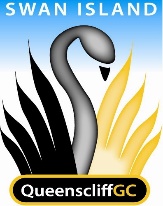 Queenscliff Golf ClubMembership Application FormMembership Type (select one) – Details and conditions on the website□ Full Member ($1390)	□ Senior Member ($1140)	□ Corporate Member □ Junior Member under 21 ($180)	□ Age 21-25 ($370)	□ Age 26-30 ($840)□ Lifestyle Core ($870)	□ Lifestyle Social ($300)	□ Social Member ($55)□ Introductory Ladies Member ($915 – 1st year of new membership)  □ Couples ($2310)Applicant Details (please complete all details clearly)Title:	Mr	Mrs	Ms	Other 	Surname *	   Male/Female/OtherFirst Name *	  Preferred	Date of Birth *	Postal Address *		Postcode	Residential Address (if different from above)		Postcode	Mobile Phone *	   Home Phone	E-mail * 	Emergency Contact Name *	Phone *	Relationship to Applicant *	Other Golf Affiliations *Membership of other Golf Clubs	Do you hold an existing Golf Link Number?  Yes/No	GolfLink No__ __ __ __ __ __ __ __ __ __ 				Do you want to make QGC your “Home Club” for handicap purposes? 	Yes/NoHave you ever been a member of the Queenscliff Golf Club before? 	Yes/No I agree to abide by the Constitution and By Laws of Queenscliff Golf Club.Signature of Applicant……………………………………..	Date	……Application ProcessTo submit your application, please return the completed form to Queenscliff Golf Club, with appropriate payment:Email: 	info@queenscliffgolfclub.com.au Or by mail to QGC:Queenscliff Golf ClubPO Box 67QUEENSCLIFF    VIC   3225Your completed Membership Application Form will be submitted to the office staff. Once processed, we will provide you with further information including your log in details for our bookings website.You will receive the New Member Pack which includes:QGC New Member Welcome Letter (booking details located in here)QGC Membership an Explanation of QGC Operations on Swan IslandPlease check our website for further details:Membership categories and associated Membership Subscription FeesClub updates Payment Method: 		□ (1) In club (Please circle: EFTPOS / Cash / Cheque)	□ (2) Direct Deposit					Please ensure to include your surname and first name as referenceBSB:	633 000			Account:	123877326	□ (3) Remotely – fill in details below		I 	permit the Queenscliff Golf Club to deduct my initial membership fee using the following credit card details:Visa/Mastercard	Amount  $	 All payments include GSTName on Card	Card Number   	  	  	  		Expiry Date  	 /		CVC  	 Signature	Office use only:ConfirmDateDetailsReceivedPaidReceipt NumberEntered into SliceGolf Link NumberMembership NumberInternet LoginWelcome Pack sent